Trenckmannstraße 1516816 NeuruppinBearb.: 	Frau GrögerGesch-Z.: 	Hausruf: 	015165191066Fax: 	Internet:www.bildungsserver.berlin-brandenburg.denavina.groeger@lk.brandenburg.deAn alle Schulen des Staatlichen Schulamtes Neuruppin Staatliches Schulamt Neuruppin Trenckmannstraße 15    |   16816 Neuruppin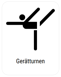 Ich wünsche allen Teilnehmern eine gute Anreise und viel Erfolg.Schulsportberater HVL / N. Gröger und R. Will Schulsportwettkampf „Jugend trainiert für Olympia“Landesfinale Gerätturnen WK II w/m, III w/m, IV m/wVeranstalter:            Ministerium für Bildung, Jugend und SportMinisterium für Bildung, Jugend und SportMinisterium für Bildung, Jugend und SportMinisterium für Bildung, Jugend und SportAusrichter:               Staatliches Schulamt Neuruppin                                                        Staatliches Schulamt Neuruppin                                                        Staatliches Schulamt Neuruppin                                                        Staatliches Schulamt Neuruppin                                                        Termin:                     Donnerstag, 07.03..2024    09.00 - 16.00 UhrVorläufiger Zeitplan (angepasst an die Meldungen)Donnerstag, 07.03..2024    09.00 - 16.00 UhrVorläufiger Zeitplan (angepasst an die Meldungen)Donnerstag, 07.03..2024    09.00 - 16.00 UhrVorläufiger Zeitplan (angepasst an die Meldungen)Donnerstag, 07.03..2024    09.00 - 16.00 UhrVorläufiger Zeitplan (angepasst an die Meldungen)Eröffnung: 9.00 UhrEröffnung: 9.00 UhrEröffnung: 9.00 Uhr1. Durchgang WK IV 10:00 Uhr – 12:00 Uhr (Einturnen 9.15 Uhr)1. Durchgang WK IV 10:00 Uhr – 12:00 Uhr (Einturnen 9.15 Uhr)1. Durchgang WK IV 10:00 Uhr – 12:00 Uhr (Einturnen 9.15 Uhr)Siegerehrung: 12.30 UhrSiegerehrung: 12.30 UhrSiegerehrung: 12.30 Uhr2. Durchgang WK II, III 13:30 Uhr – 15:30 Uhr (Einturnen 12.45 Uhr)2. Durchgang WK II, III 13:30 Uhr – 15:30 Uhr (Einturnen 12.45 Uhr)2. Durchgang WK II, III 13:30 Uhr – 15:30 Uhr (Einturnen 12.45 Uhr)Siegerehrung: 16.00 UhrSiegerehrung: 16.00 UhrSiegerehrung: 16.00 UhrWettkampfort:          Kant Gesamtschule Falkensee, Kantstr.17, 14612 FalkenseeKant Gesamtschule Falkensee, Kantstr.17, 14612 FalkenseeKant Gesamtschule Falkensee, Kantstr.17, 14612 FalkenseeKant Gesamtschule Falkensee, Kantstr.17, 14612 FalkenseeWettkampfinhalte:   Die Wettkämpfe werden nach der Wettkampfordnung und den gültigen Wertungsbestimmungen des DTB und der Bundesausschreibung „Jugend trainiert für Olympia“ 2021/2022 ausgetragen.Weiterhin sind ergänzende Hinweise in den Handreichungen veröffentlicht.https://www.dtb.de/geraetturnen/themen/jugend-trainiert-fuer-olympia/informationen-jtfo/Die Wettkämpfe werden nach der Wettkampfordnung und den gültigen Wertungsbestimmungen des DTB und der Bundesausschreibung „Jugend trainiert für Olympia“ 2021/2022 ausgetragen.Weiterhin sind ergänzende Hinweise in den Handreichungen veröffentlicht.https://www.dtb.de/geraetturnen/themen/jugend-trainiert-fuer-olympia/informationen-jtfo/Die Wettkämpfe werden nach der Wettkampfordnung und den gültigen Wertungsbestimmungen des DTB und der Bundesausschreibung „Jugend trainiert für Olympia“ 2021/2022 ausgetragen.Weiterhin sind ergänzende Hinweise in den Handreichungen veröffentlicht.https://www.dtb.de/geraetturnen/themen/jugend-trainiert-fuer-olympia/informationen-jtfo/Die Wettkämpfe werden nach der Wettkampfordnung und den gültigen Wertungsbestimmungen des DTB und der Bundesausschreibung „Jugend trainiert für Olympia“ 2021/2022 ausgetragen.Weiterhin sind ergänzende Hinweise in den Handreichungen veröffentlicht.https://www.dtb.de/geraetturnen/themen/jugend-trainiert-fuer-olympia/informationen-jtfo/WK II / III Vierkampf Kür modifiziert LK 4 (nach den aktuellen Arbeitshilfen LK 1-4 des DTB zu finden unter www.kari-turnen.de)WK II / III Vierkampf Kür modifiziert LK 4 (nach den aktuellen Arbeitshilfen LK 1-4 des DTB zu finden unter www.kari-turnen.de)WK II / III Vierkampf Kür modifiziert LK 4 (nach den aktuellen Arbeitshilfen LK 1-4 des DTB zu finden unter www.kari-turnen.de)WK II / III Vierkampf Kür modifiziert LK 4 (nach den aktuellen Arbeitshilfen LK 1-4 des DTB zu finden unter www.kari-turnen.de)WK IV Gerätebahnen in Anlehnung an die Schwierigkeitsstufe P 4 und drei Sonderprüfungen (zu finden in der Bundesausschreibung 2023/24)WK IV Gerätebahnen in Anlehnung an die Schwierigkeitsstufe P 4 und drei Sonderprüfungen (zu finden in der Bundesausschreibung 2023/24)WK IV Gerätebahnen in Anlehnung an die Schwierigkeitsstufe P 4 und drei Sonderprüfungen (zu finden in der Bundesausschreibung 2023/24)WK IV Gerätebahnen in Anlehnung an die Schwierigkeitsstufe P 4 und drei Sonderprüfungen (zu finden in der Bundesausschreibung 2023/24)Altersklassen:           WK II   2010 und älterWK II   2010 und älterWK II   2010 und älterWK II   2010 und älterWK III  2009 und jünger WK III  2009 und jünger WK III  2009 und jünger WK III  2009 und jünger WK IV 2011 und jünger WK IV 2011 und jünger WK IV 2011 und jünger WK IV 2011 und jünger Mannschaftsstärke:  WK II m/w, WK III m 5/4/3WK II m/w, WK III m 5/4/3WK II m/w, WK III m 5/4/3WK II m/w, WK III m 5/4/3WK III w 5/4/3WK III w 5/4/3WK III w 5/4/3WK III w 5/4/3WK IV 5/4/3 Mädchen und/oder JungenWK IV 5/4/3 Mädchen und/oder JungenWK IV 5/4/3 Mädchen und/oder JungenWK IV 5/4/3 Mädchen und/oder JungenEs sind reine Mädchen- oder Jungenmannschaften oder auch gemischte Mannschaften startberechtigt.Es sind reine Mädchen- oder Jungenmannschaften oder auch gemischte Mannschaften startberechtigt.Es sind reine Mädchen- oder Jungenmannschaften oder auch gemischte Mannschaften startberechtigt.Es sind reine Mädchen- oder Jungenmannschaften oder auch gemischte Mannschaften startberechtigt.Meldungen:                Meldetermin der Mannschaften bis 17.02.24Beigefügte Exceltabelle bitte bis 29.02.2024 an navina.groeger@lk.brandenburg.deMeldetermin der Mannschaften bis 17.02.24Beigefügte Exceltabelle bitte bis 29.02.2024 an navina.groeger@lk.brandenburg.deMeldetermin der Mannschaften bis 17.02.24Beigefügte Exceltabelle bitte bis 29.02.2024 an navina.groeger@lk.brandenburg.deMeldetermin der Mannschaften bis 17.02.24Beigefügte Exceltabelle bitte bis 29.02.2024 an navina.groeger@lk.brandenburg.deKein Scan!Kein Scan!Kein Scan!Kein Scan!Startrecht:                  WK II / III / IV Qualifizierung über KreisfinaleWK II / III / IV Qualifizierung über KreisfinaleWK II / III / IV Qualifizierung über KreisfinaleWK II / III / IV Qualifizierung über KreisfinaleDie  erstplatzierten Mannschaften der WK IV und III w nehmen am Bundesfinale teil.Die  erstplatzierten Mannschaften der WK IV und III w nehmen am Bundesfinale teil.Die  erstplatzierten Mannschaften der WK IV und III w nehmen am Bundesfinale teil.Die  erstplatzierten Mannschaften der WK IV und III w nehmen am Bundesfinale teil.Die  erstplatzierten Mannschaften der WK IV und III w nehmen am Bundesfinale teil.